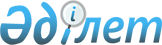 О бюджетах села, сельских округов Амангельдинского района на 2023 - 2025 годыРешение маслихата Амангельдинского района Костанайской области от 27 декабря 2022 года № 148.
      Амангельдинский районный маслихат РЕШИЛ:
      1. Утвердить бюджет Амангельдинского сельского округа на 2023-2025 годы согласно приложениям 1, 2 и 3 соответственно, в том числе на 2023 год в следующих объемах:
      1) доходы - 512 345,1 тысяч тенге, в том числе по:
      налоговым поступлениям – 16 534,0 тысяч тенге;
      неналоговым поступлениям – 656,0 тысяч тенге;
      поступления от продажи основного капитала – 557,5 тысяч тенге;
      поступлениям трансфертов – 494 597,6 тысяч тенге;
      2) затраты – 513 244,4 тысяч тенге;
      3) чистое бюджетное кредитование – 0,0 тысяч тенге, в том числе:
      бюджетные кредиты – 0,0 тысяч тенге;
      погашение бюджетных кредитов – 0,0 тысяч тенге;
      4) сальдо по операциям с финансовыми активами – 0,0 тысяч тенге, в том числе:
      приобретение финансовых активов – 0,0 тысяч тенге;
      5) дефицит (профицит) бюджета – - 899,3 тысяч тенге;
      6) финансирование дефицита (использование профицита) бюджета – 899,0 тысяч тенге.
      Сноска. Пункт 1 – в редакции решения маслихата Амангельдинского района Костанайской области от 05.12.2023 № 61 (вводится в действие с 01.01.2023).


      2. Учесть, что в бюджете Амангельдинского сельского округа предусмотрен объем субвенции, передаваемых из районного бюджета на 2023 год в сумме – 71 393,0 тысяч тенге.
      3. Утвердить бюджет Амантогайского сельского округа на 2023-2025 годы согласно приложениям 4, 5 и 6 соответственно, в том числе на 2023 год в следующих объемах:
      1) доходы – 77 078,3 тысяч тенге, в том числе по:
      налоговым поступлениям – 2 445,0 тысяч тенге;
      неналоговым поступлениям – 0,0 тысяч тенге;
      поступления от продажи основного капитала – 0,0 тысяч тенге;
      поступлениям трансфертов – 74 633,3 тысяч тенге;
      2) затраты – 77 649,3 тысяч тенге;
      3) чистое бюджетное кредитование – 0,0 тысяч тенге, в том числе:
      бюджетные кредиты – 0,0 тысяча тенге;
      погашение бюджетных кредитов – 0,0 тысячи тенге;
      4) сальдо по операциям с финансовыми активами – 0,0 тысячи тенге, в том числе:
      приобретение финансовых активов – 0,0 тысячи тенге;
      5) дефицит (профицит) бюджета – - 571,0 тысяч тенге;
      6) финансирование дефицита (использование профицита) бюджета – 571,0 тысяч тенге.
      Сноска. Пункт 3 – в редакции решения маслихата Амангельдинского района Костанайской области от 05.12.2023 № 61 (вводится в действие с 01.01.2023).


      4. Учесть, что в бюджете Амантогайского сельского округа предусмотрен объем субвенции, передаваемых из районного бюджета на 2023 год в сумме – 24 044,0 тысяч тенге.
      5. Утвердить бюджет села Аксай на 2023-2025 годы согласно приложениям 7, 8 и 9 соответственно, в том числе на 2023 год в следующих объемах:
      1) доходы – 18 067,5 тысяч тенге, в том числе по:
      налоговым поступлениям – 1 025,5 тысяч тенге;
      неналоговым поступлениям – 0,0 тысяч тенге;
      поступления от продажи основного капитала – 0,0 тысяч тенге;
      поступлениям трансфертов – 17 042,0 тысяч тенге;
      2) затраты – 21 982,4 тысяч тенге;
      3) чистое бюджетное кредитование – 0,0 тысяч тенге, в том числе:
      бюджетные кредиты – 0,0 тысяча тенге;
      погашение бюджетных кредитов – 0,0 тысячи тенге;
      4) сальдо по операциям с финансовыми активами – 0,0 тысячи тенге, в том числе:
      приобретение финансовых активов – 0,0 тысячи тенге;
      5) дефицит (профицит) бюджета – - 3 914,9 тысяч тенге;
      6) финансирование дефицита (использование профицита) бюджета – 3914,9 тысяч тенге.
      Сноска. Пункт 5 – в редакции решения маслихата Амангельдинского района Костанайской области от 05.12.2023 № 61 (вводится в действие с 01.01.2023).


      6. Учесть, что в бюджете села Аксай предусмотрен объем субвенции, передаваемых из районного бюджета на 2023 год в сумме – 16 812,0 тысяч тенге.
      7. Утвердить бюджет Байгабылского сельского округа на 2023-2025 годы согласно приложениям 10, 11 и 12 соответственно, в том числе на 2023 год в следующих объемах:
      1) доходы – 214 452,9 тысяч тенге, в том числе по:
      налоговым поступлениям – 700,0 тысяч тенге;
      неналоговым поступлениям – 38,0 тысяч тенге;
      поступления от продажи основного капитала – 0,0 тысяч тенге;
      поступлениям трансфертов – 213 714,9 тысяч тенге;
      2) затраты – 214 610,4 тысяч тенге;
      3) чистое бюджетное кредитование – 0,0 тысяч тенге, в том числе:
      бюджетные кредиты – 0,0 тысяча тенге;
      погашение бюджетных кредитов – 0,0 тысячи тенге;
      4) сальдо по операциям с финансовыми активами – 0,0 тысячи тенге, в том числе:
      приобретение финансовых активов – 0,0 тысячи тенге;
      5) дефицит (профицит) бюджета – - 157,5 тысяч тенге;
      6) финансирование дефицита (использование профицита) бюджета – 157,5 тысяч тенге.
      Сноска. Пункт 7 – в редакции решения маслихата Амангельдинского района Костанайской области от 05.12.2023 № 61 (вводится в действие с 01.01.2023).


      8. Учесть, что в бюджете Байгабылского сельского округа предусмотрен объем субвенции, передаваемых из районного бюджета на 2023 год в сумме – 21 274,0 тысяч тенге.
      9. Утвердить бюджет Кабыргинского сельского округа на 2023-2025 годы согласно приложениям 13, 14 и 15 соответственно, в том числе на 2023 год в следующих объемах:
      1) доходы – 22 107,0 тысяч тенге, в том числе по:
      налоговым поступлениям – 405,0 тысяч тенге;
      неналоговым поступлениям – 0,0 тысяч тенге;
      поступления от продажи основного капитала – 0,0 тысяч тенге;
      поступлениям трансфертов – 21 702,0 тысяч тенге;
      2) затраты – 22 107,1 тысяч тенге;
      3) чистое бюджетное кредитование – 0,0 тысяч тенге, в том числе:
      бюджетные кредиты – 0,0 тысяча тенге;
      погашение бюджетных кредитов – 0,0 тысячи тенге;
      4) сальдо по операциям с финансовыми активами – 0,0 тысячи тенге, в том числе: приобретение финансовых активов – 0,0 тысячи тенге;
      5) дефицит (профицит) бюджета – - 0,1 тысяч тенге;
      6) финансирование дефицита (использование профицита) бюджета – 0,1 тысяч тенге.
      Сноска. Пункт 9 – в редакции решения маслихата Амангельдинского района Костанайской области от 29.09.2023 № 47 (вводится в действие с 01.01.2023).


      10. Учесть, что в бюджете Кабыргинского сельского округа предусмотрен объем субвенции, передаваемых из районного бюджета на 2023 год в сумме – 21 702,0 тысяч тенге.
      11. Утвердить бюджет Карасуского сельского округа на 2023-2025 годы согласно приложениям 16, 17 и 18 соответственно, в том числе на 2023 год в следующих объемах:
      1) доходы – 29 453,0 тысяч тенге, в том числе по:
      налоговым поступлениям – 1 567,0 тысяч тенге;
      неналоговым поступлениям – 38,0 тысяч тенге;
      поступления от продажи основного капитала – 0,0 тысяч тенге;
      поступлениям трансфертов – 27 848,0 тысяч тенге;
      2) затраты – 30 304,6 тысяч тенге;
      3) чистое бюджетное кредитование – 0,0 тысяч тенге, в том числе:
      бюджетные кредиты – 0,0 тысяча тенге;
      погашение бюджетных кредитов – 0,0 тысячи тенге;
      4) сальдо по операциям с финансовыми активами – 0,0 тысячи тенге, в том числе:
      приобретение финансовых активов – 0,0 тысячи тенге;
      5) дефицит (профицит) бюджета – - 851,6 тысяч тенге;
      6) финансирование дефицита (использование профицита) бюджета – 851,6 тысяч тенге.
      Сноска. Пункт 11 – в редакции решения маслихата Амангельдинского района Костанайской области от 05.12.2023 № 61 (вводится в действие с 01.01.2023).


      12. Учесть, что в бюджете Карасуского сельского округа предусмотрен объем субвенции, передаваемых из районного бюджета на 2023 год в сумме – 26 971,0 тысяч тенге.
      13. Утвердить бюджет Кумкешуского сельского округа на 2023-2025 годы согласно приложениям 19, 20 и 21 соответственно, в том числе на 2023 год в следующих объемах:
      1) доходы – 22 410,0 тысяч тенге, в том числе по:
      налоговым поступлениям – 536,0 тысяч тенге;
      неналоговым поступлениям – 0,0 тысяч тенге;
      поступления от продажи основного капитала – 0,0 тысяч тенге;
      поступлениям трансфертов – 21 874,0 тысяч тенге;
      2) затраты – 22 684,8 тысяч тенге;
      3) чистое бюджетное кредитование – 0,0 тысяч тенге, в том числе:
      бюджетные кредиты – 0,0 тысяча тенге;
      погашение бюджетных кредитов – 0,0 тысячи тенге;
      4) сальдо по операциям с финансовыми активами – 0,0 тысячи тенге, в том числе: приобретение финансовых активов – 0,0 тысячи тенге;
      5) дефицит (профицит) бюджета – - 274,8 тысяч тенге;
      6) финансирование дефицита (использование профицита) бюджета – 274,8 тысяч тенге.
      Сноска. Пункт 13 – в редакции решения маслихата Амангельдинского района Костанайской области от 11.07.2023 № 23 (вводится в действие с 01.01.2023).


      14. Учесть, что в бюджете Кумкешуского сельского округа предусмотрен объем субвенции, передаваемых из районного бюджета на 2023 год в сумме – 22 874,0 тысяч тенге.
      15. Утвердить бюджет Тастинского сельского округа на 2023-2025 годы согласно приложениям 22, 23 и 24 соответственно, в том числе на 2023 год в следующих объемах:
      1) доходы - 39 938,8 тысяч тенге, в том числе по:
      налоговым поступлениям – 2 584,8 тысяч тенге;
      неналоговым поступлениям – 231,0 тысяч тенге;
      поступления от продажи основного капитала – 0,0 тысяч тенге;
      поступлениям трансфертов - 37 123,0 тысяч тенге;
      2) затраты - 40 891,7 тысяч тенге;
      3) чистое бюджетное кредитование - 0,0 тысяч тенге, в том числе:
      бюджетные кредиты - 0,0 тысяча тенге;
      погашение бюджетных кредитов – 0,0 тысячи тенге;
      4) сальдо по операциям с финансовыми активами – 0,0 тысячи тенге, в том числе:
      приобретение финансовых активов – 0,0 тысячи тенге;
      5) дефицит (профицит) бюджета – - 0,0 тысяч тенге;
      6) финансирование дефицита (использование профицита) бюджета – 0,0 тысяч тенге.
      Сноска. Пункт 15 – в редакции решения маслихата Амангельдинского района Костанайской области от 05.12.2023 № 61 (вводится в действие с 01.01.2023).


      16. Учесть, что в бюджете Тастинского сельского округа предусмотрен объем субвенции, передаваемых из районного бюджета на 2023 год в сумме – 29 513,0 тысяч тенге.
      17. Утвердить бюджет Урпекского сельского округа на 2023-2025 годы согласно приложениям 25, 26 и 27 соответственно, в том числе на 2023 год в следующих объемах:
      1) доходы - 34 179,0 тысяч тенге, в том числе по:
      налоговым поступлениям - 2 659,0 тысяч тенге;
      неналоговым поступлениям - 46,0 тысяч тенге;
      поступления от продажи основного капитала - 0,0 тысяч тенге;
      поступлениям трансфертов - 34 474,0 тысяч тенге;
      2) затраты - 37 170,3 тысяч тенге;
      3) чистое бюджетное кредитование - 0,0 тысяч тенге, в том числе:
      бюджетные кредиты - 0,0 тысяча тенге;
      погашение бюджетных кредитов - 0,0 тысячи тенге;
      4) сальдо по операциям с финансовыми активами – 0,0 тысячи тенге, в том числе:
      приобретение финансовых активов – 0,0 тысячи тенге;
      5) дефицит (профицит) бюджета – - 0,3 тысяч тенге;
      6) финансирование дефицита (использование профицита) бюджета - 0,3 тысяч тенге.
      Сноска. Пункт 17 – в редакции решения маслихата Амангельдинского района Костанайской области от 05.12.2023 № 61 (вводится в действие с 01.01.2023).


      18. Учесть, что в бюджете Урпекского сельского округа предусмотрен объем субвенции, передаваемых из районного бюджета на 2023 год в сумме – 25 281,0 тысяч тенге.
      19. Утвердить бюджет Уштогайского сельского округа на 2023-2025 годы согласно приложениям 28, 29 и 30 соответственно, в том числе на 2023 год в следующих объемах:
      1) доходы – 23 742,0 тысяч тенге, в том числе по:
      налоговым поступлениям – 805,0 тысяч тенге;
      неналоговым поступлениям – 0,0 тысяча тенге;
      поступления от продажи основного капитала – 0,0 тысяч тенге;
      поступлениям трансфертов – 22 937,0 тысяч тенге;
      2) затраты – 23 742,0 тысяч тенге;
      3) чистое бюджетное кредитование – 0,0 тысяч тенге, в том числе:
      бюджетные кредиты – 0,0 тысяча тенге;
      погашение бюджетных кредитов – 0,0 тысячи тенге;
      4) сальдо по операциям с финансовыми активами – 0,0 тысячи тенге, в том числе: приобретение финансовых активов – 0,0 тысячи тенге;
      5) дефицит (профицит) бюджета – - 0,0 тысяч тенге;
      6) финансирование дефицита (использование профицита) бюджета – 0,0 тысяч тенге.
      20. Учесть, что в бюджете Уштогайского сельского округа предусмотрен объем субвенции, передаваемых из районного бюджета на 2023 год в сумме – 22 937,0 тысяч тенге.
      21. Объем бюджетных изъятий из бюджетов села, сельских округов в районный бюджет не предусмотрено.
      22. Настоящее решение вводится в действие с 1 января 2023 года. Бюджет Амангельдинского сельского округа Амангельдинского района на 2023 год
      Сноска. Приложение 1 – в редакции решения маслихата Амангельдинского района Костанайской области от 05.12.2023 № 61 (вводится в действие с 01.01.2023). Бюджет Амангельдинского сельского округа Амангельдинского района на 2024 год Бюджет Амангельдинского сельского округа Амангельдинского района на 2025 год Бюджет Амантогайского сельского округа Амангельдинского района на 2023 год
      Сноска. Приложение 4 – в редакции решения маслихата Амангельдинского района Костанайской области от 05.12.2023 № 61 (вводится в действие с 01.01.2023). Бюджет Амантогайского сельского округа Амангельдинского района на 2024 год Бюджет Амантогайского сельского округа Амангельдинского района на 2025 год Бюджет села Аксай Амангельдинского района на 2023 год
      Сноска. Приложение 7 – в редакции решения маслихата Амангельдинского района Костанайской области от 05.12.2023 № 61 (вводится в действие с 01.01.2023). Бюджет села Аксай Амангельдинского района на 2024 год Бюджет села Аксай Амангельдинского района на 2025 год Бюджет Байгабылского сельского округа Амангельдинского района на 2023 год
      Сноска. Приложение 10 – в редакции решения маслихата Амангельдинского района Костанайской области от 05.12.2023 № 61 (вводится в действие с 01.01.2023). Бюджет Байгабылского сельского округа Амангельдинского района на 2024 год Бюджет Байгабылского сельского округа Амангельдинского района на 2025 год Бюджет Кабыргинского сельского округа Амангельдинского района на 2023 год
      Сноска. Приложение 13 – в редакции решения маслихата Амангельдинского района Костанайской области от 29.09.2023 № 47 (вводится в действие с 01.01.2023). Бюджет Кабыргинского сельского округа Амангельдинского района на 2024 год Бюджет Кабыргинского сельского округа Амангельдинского района на 2025 год Бюджет Карасуского сельского округа Амангельдинского района на 2023 год
      Сноска. Приложение 16 – в редакции решения маслихата Амангельдинского района Костанайской области от 05.12.2023 № 61 (вводится в действие с 01.01.2023). Бюджет Карасуского сельского округа Амангельдинского района на 2024 год Бюджет Карасуского сельского округа Амангельдинского района на 2025 год Бюджет Кумкешуского сельского округа Амангельдинского района на 2023 год
      Сноска. Приложение 19 – в редакции решения маслихата Амангельдинского района Костанайской области от 11.07.2023 № 23 (вводится в действие с 01.01.2023). Бюджет Кумкешуского сельского округа Амангельдинского района на 2024 год Бюджет Кумкешуского сельского округа Амангельдинского района на 2025 год Бюджет Тастинского сельского округа Амангельдинского района на 2023 год
      Сноска. Приложение 22 – в редакции решения маслихата Амангельдинского района Костанайской области от 05.12.2023 № 61 (вводится в действие с 01.01.2023). Бюджет Тастинского сельского округа Амангельдинского района на 2024 год Бюджет Тастинского сельского округа Амангельдинского района на 2025 год Бюджет Урпекского сельского округа Амангельдинского района на 2023 год
      Сноска. Приложение 25 – в редакции решения маслихата Амангельдинского района Костанайской области от 05.12.2023 № 61 (вводится в действие с 01.01.2023). Бюджет Урпекского сельского округа Амангельдинского района на 2024 год Бюджет Урпекского сельского округа Амангельдинского района на 2025 год Бюджет Уштогайского сельского округа Амангельдинского района на 2023 год Бюджет Уштогайского сельского округа Амангельдинского района на 2024 год Бюджет Уштогайского сельского округа Амангельдинского района на 2025 год
					© 2012. РГП на ПХВ «Институт законодательства и правовой информации Республики Казахстан» Министерства юстиции Республики Казахстан
				
      Секретарь Амангельдинского районного маслихата 

К. Кеделбаев
Приложение 1к решению маслихатаот "27" декабря 2022 года№ 148
Категория
Категория
Категория
Категория
Категория
Сумма, тысяч тенге
Класс
Класс
Класс
Класс
Сумма, тысяч тенге
Подкласс
Подкласс
Подкласс
Сумма, тысяч тенге
Наименование
Сумма, тысяч тенге
І. Доходы
512 345,1
1
Налоговые поступления
16 354,0
01
Подоходный налог
5 807,0
2
Индивидуальный подоходный налог
5 807,0
04
Hалоги на собственность
10 727,0
1
Hалоги на имущество
850,0
3
Земельный налог
409,0
4
Hалог на транспортные средства
9 468,0
2
Неналоговые поступления
656,0
01
Доходы от государственной собственности
656,0
5
Доходы от аренды имущества, находящегося в государственной собственности
656,0
3
Поступления от продажи основного капитала
557,5
03
Продажа земли и нематериальных активов
557,5
1
Продажа земли
557,5
4
Поступления трансфертов
494 597,6
02
Трансферты из вышестоящих органов государственного управления
494 597,6
3
Трансферты из районного (города областного значения) бюджета
494 597,6
Функциональная группа
Функциональная группа
Функциональная группа
Функциональная группа
Функциональная группа
Сумма, тысяч тенге
Функциональная подгруппа
Функциональная подгруппа
Функциональная подгруппа
Функциональная подгруппа
Сумма, тысяч тенге
Администратор бюджетных программ
Администратор бюджетных программ
Администратор бюджетных программ
Сумма, тысяч тенге
Программа
Программа
Сумма, тысяч тенге
Наименование
Сумма, тысяч тенге
ІІ. Затраты
513 244,4
01
Государственные услуги общего характера
73 355,2
1
Представительные, исполнительные и другие органы, выполняющие общие функции государственного управления
73 355,2
124
Аппарат акима города районного значения, села, поселка, сельского округа
73 355,2
001
Услуги по обеспечению деятельности акима города районного значения, села, поселка, сельского округа
73 355,2
07
Жилищно-коммунальное хозяйство
179 834,2
3
Благоустройство населенных пунктов
179 834,2
124
Аппарат акима города районного значения, села, поселка, сельского округа
179 834,2
008
Освещение улиц в населенных пунктах
8 155,9
009
Обеспечение санитарии населенных пунктов
700,0
011
Благоустройство и озеленение населенных пунктов
163 978,3
12
Транспорт и коммуникации
141 180,4
1
Автомобильный транспорт
141 180,4
124
Аппарат акима города районного значения, села, поселка, сельского округа
141 180,4
013
Обеспечение функционирования автомобильных дорог в городах районного значения, селах, поселках, сельских округах
5 800,0
045
Капитальный и средний ремонт автомобильных дорог в городах районного значения, селах, поселках, сельских округах
135 380,4
13
Прочие
118 874,3
9
Прочие
118 874,3
124
Аппарат акима города районного значения, села, поселка, сельского округа
118 874,3
057
Реализация мероприятий по социальной и инженерной инфраструктуре в сельских населенных пунктах в рамках проекта "Ауыл-Ел бесігі"
118 874,3
15
Трансферты 
0,3
1
Трансферты 
0,3
124
Аппарат акима города районного значения, села, поселка, сельского округа
0,3
048
Возврат неиспользованных (не полностью использованных) целевых трансфертов
0,3
ІІІ. Чистое бюджетное кредитование
0,0
IV. Сальдо по операциям с финансовыми активами
0,0
Приобретение финансовых активов
0,0
V. Дефицит (профицит) бюджета
- 899,3
VI. Финансирование дефицита (использование профицита) бюджета
899,3Приложение 2к решению маслихатаот "27" декабря 2022 года№ 148
Категория
Категория
Категория
Категория
Категория
Сумма, тысяч тенге
Класс
Класс
Класс
Класс
Сумма, тысяч тенге
Подкласс
Подкласс
Подкласс
Сумма, тысяч тенге
Наименование
Сумма, тысяч тенге
І. Доходы
72 118,0
1
Налоговые поступления
26 090,0
01
Подоходный налог
10 600,0
2
Индивидуальный подоходный налог
10 600,0
04
Hалоги на собственность
15 490,0
1
Hалоги на имущество
870,0
3
Земельный налог
409,0
4
Hалог на транспортные средства
10 548,0
5
Единый земельный налог
3 663,0
2
Неналоговые поступления
495,0
01
Доходы от государственной собственности
495,0
5
Доходы от аренды имущества, находящегося в государственной собственности
495,0
3
Поступления от продажи основного капитала
100,0
03
Продажа земли и нематериальных активов
100,0
1
Продажа земли
100,0
4
Поступления трансфертов
45 433,0
02
Трансферты из вышестоящих органов государственного управления
45 433,0
3
Трансферты из районного (города областного значения) бюджета
45 433,0
Функциональная группа
Функциональная группа
Функциональная группа
Функциональная группа
Функциональная группа
Сумма, тысяч тенге
Функциональная подгруппа
Функциональная подгруппа
Функциональная подгруппа
Функциональная подгруппа
Сумма, тысяч тенге
Администратор бюджетных программ
Администратор бюджетных программ
Администратор бюджетных программ
Сумма, тысяч тенге
Программа
Программа
Сумма, тысяч тенге
Наименование
Сумма, тысяч тенге
ІІ. Затраты
72 118,0
01
Государственные услуги общего характера
62 480,0
1
Представительные, исполнительные и другие органы, выполняющие общие функции государственного управления
62 480,0
124
Аппарат акима города районного значения, села, поселка, сельского округа
62 480,0
001
Услуги по обеспечению деятельности акима города районного значения, села, поселка, сельского округа
62 480,0
07
Жилищно-коммунальное хозяйство
9 638,0
3
Благоустройство населенных пунктов
9 638,0
124
Аппарат акима города районного значения, села, поселка, сельского округа
9 638,0
008
Освещение улиц в населенных пунктах
8 999,0
011
Благоустройство и озеленение населенных пунктов
639,0
ІІІ. Чистое бюджетное кредитование
0,0
IV. Сальдо по операциям с финансовыми активами
0,0
Приобретение финансовых активов
0,0
V. Дефицит (профицит) бюджета
0,0
VI. Финансирование дефицита (использование профицита) бюджета
0,0Приложение 3к решению маслихатаот "27" декабря 2022 года№ 148
Категория
Категория
Категория
Категория
Категория
Сумма, тысяч тенге
Класс
Класс
Класс
Класс
Сумма, тысяч тенге
Подкласс
Подкласс
Подкласс
Сумма, тысяч тенге
Наименование
Сумма, тысяч тенге
І. Доходы
81 238,0
1
Налоговые поступления
26 849,0
01
Подоходный налог
10 600,0
2
Индивидуальный подоходный налог
10 600,0
04
Hалоги на собственность
16 249,0
1
Hалоги на имущество
890,0
3
Земельный налог
409,0
4
Hалог на транспортные средства
11 287,0
5
Единый земельный налог
3 663,0
2
Неналоговые поступления
530,0
01
Доходы от государственной собственности
530,0
5
Доходы от аренды имущества, находящегося в государственной собственности
530,0
3
Поступления от продажи основного капитала
100,0
03
Продажа земли и нематериальных активов
100,0
1
Продажа земли
100,0
4
Поступления трансфертов
53 759,0
02
Трансферты из вышестоящих органов государственного управления
53 759,0
3
Трансферты из районного (города областного значения) бюджета
53 759,0
Функциональная группа
Функциональная группа
Функциональная группа
Функциональная группа
Функциональная группа
Сумма, тысяч тенге
Функциональная подгруппа
Функциональная подгруппа
Функциональная подгруппа
Функциональная подгруппа
Сумма, тысяч тенге
Администратор бюджетных программ
Администратор бюджетных программ
Администратор бюджетных программ
Сумма, тысяч тенге
Программа
Программа
Сумма, тысяч тенге
Наименование
Сумма, тысяч тенге
ІІ. Затраты
81 238,0
01
Государственные услуги общего характера
65 313,0
1
Представительные, исполнительные и другие органы, выполняющие общие функции государственного управления
65 313,0
124
Аппарат акима города районного значения, села, поселка, сельского округа
65 313,0
001
Услуги по обеспечению деятельности акима города районного значения, села, поселка, сельского округа
65 313,0
07
Жилищно-коммунальное хозяйство
15 925,0
3
Благоустройство населенных пунктов
15 925,0
124
Аппарат акима города районного значения, села, поселка, сельского округа
15 925,0
008
Освещение улиц в населенных пунктах
10 925,0
011
Благоустройство и озеленение населенных пунктов
5 000,0
ІІІ. Чистое бюджетное кредитование
0,0
IV. Сальдо по операциям с финансовыми активами
0,0
Приобретение финансовых активов
0,0
V. Дефицит (профицит) бюджета
0,0
VI. Финансирование дефицита (использование профицита) бюджета
0,0Приложение 4к решению маслихатаот "27" декабря 2022 года№ 148
Категория
Категория
Категория
Категория
Категория
Сумма, тысяч тенге
Класс
Класс
Класс
Класс
Сумма, тысяч тенге
Подкласс
Подкласс
Подкласс
Сумма, тысяч тенге
Наименование
Сумма, тысяч тенге
І. Доходы
77 078,3
1
Налоговые поступления
2 445,0
01
Подоходный налог
180,0
2
Индивидуальный подоходный налог
180,0
04
Hалоги на собственность
2 265,0
1
Hалоги на имущество
144,0
3
Земельный налог
9,0
4
Hалог на транспортные средства
2 112,0
4
Поступления трансфертов
74 633,3
02
Трансферты из вышестоящих органов государственного управления
74 633,3
3
Трансферты из районного (города областного значения) бюджета
74 633,3
Функциональная группа
Функциональная группа
Функциональная группа
Функциональная группа
Функциональная группа
Сумма, тысяч тенге
Функциональная подгруппа
Функциональная подгруппа
Функциональная подгруппа
Функциональная подгруппа
Сумма, тысяч тенге
Администратор бюджетных программ
Администратор бюджетных программ
Администратор бюджетных программ
Сумма, тысяч тенге
Программа
Программа
Сумма, тысяч тенге
Наименование
Сумма, тысяч тенге
ІІ. Затраты
77 649,3
01
Государственные услуги общего характера
25 625,3
1
Представительные, исполнительные и другие органы, выполняющие общие функции государственного управления
25 625,3
124
Аппарат акима города районного значения, села, поселка, сельского округа
25 625,3
001
Услуги по обеспечению деятельности акима города районного значения, села, поселка, сельского округа
25 625,3
07
Жилищно-коммунальное хозяйство
3 876,0
3
Благоустройство населенных пунктов
3 876,0
124
Аппарат акима города районного значения, села, поселка, сельского округа
3 876,0
008
Освещение улиц в населенных пунктах
1 188,0
011
Благоустройство и озеленение населенных пунктов
2 668,0
12
Транспорт и коммуникации
1 695,0
1
Автомобильный транспорт
1 695,0
124
Аппарат акима города районного значения, села, поселка, сельского округа
1 695,0
013
Обеспечение функционирования автомобильных дорог в городах районного значения, селах, поселках, сельских округах
1 245,0
045
Капитальный и средний ремонт автомобильных дорог в городах районного значения, селах, поселках, сельских округах
450,0
13
Прочие
46 453,0
9
Прочие
46 453,0
124
Аппарат акима города районного значения, села, поселка, сельского округа
46 453,0
057
Реализация мероприятий по социальной и инженерной инфраструктуре в сельских населенных пунктах в рамках проекта "Ауыл-Ел бесігі"
46 453,0
ІІІ. Чистое бюджетное кредитование
0,0
IV. Сальдо по операциям с финансовыми активами
0,0
Приобретение финансовых активов
0,0
V. Дефицит (профицит) бюджета
- 571,0
VI. Финансирование дефицита (использование профицита) бюджета
571,0Приложение 5к решению маслихатаот "27" декабря 2022 года№ 148
Категория
Категория
Категория
Категория
Категория
Сумма, тысяч тенге
Класс
Класс
Класс
Класс
Сумма, тысяч тенге
Подкласс
Подкласс
Подкласс
Сумма, тысяч тенге
Наименование
Сумма, тысяч тенге
І. Доходы
26 360,0
1
Налоговые поступления
7 381,0
01
Подоходный налог
1 360,0
2
Индивидуальный подоходный налог
1 360,0
04
Hалоги на собственность
6 021,0
1
Hалоги на имущество
144,0
3
Земельный налог
9,0
4
Hалог на транспортные средства
1 938,0
5
Единый земельный налог
3 930,0
4
Поступления трансфертов
18 979,0
02
Трансферты из вышестоящих органов государственного управления
18 979,0
3
Трансферты из районного (города областного значения) бюджета
18 979,0
Функциональная группа
Функциональная группа
Функциональная группа
Функциональная группа
Функциональная группа
Сумма, тысяч тенге
Функциональная подгруппа
Функциональная подгруппа
Функциональная подгруппа
Функциональная подгруппа
Сумма, тысяч тенге
Администратор бюджетных программ
Администратор бюджетных программ
Администратор бюджетных программ
Сумма, тысяч тенге
Программа
Программа
Сумма, тысяч тенге
Наименование
Сумма, тысяч тенге
ІІ. Затраты
26 360,0
01
Государственные услуги общего характера
25 760,0
1
Представительные, исполнительные и другие органы, выполняющие общие функции государственного управления
25 760,0
124
Аппарат акима города районного значения, села, поселка, сельского округа
25 760,0
001
Услуги по обеспечению деятельности акима города районного значения, села, поселка, сельского округа
25 760,0
07
Жилищно-коммунальное хозяйство
600,0
3
Благоустройство населенных пунктов
600,0
124
Аппарат акима города районного значения, села, поселка, сельского округа
600,0
008
Освещение улиц в населенных пунктах
600,0
ІІІ. Чистое бюджетное кредитование
0,0
IV. Сальдо по операциям с финансовыми активами
0,0
Приобретение финансовых активов
0,0
V. Дефицит (профицит) бюджета
0,0
VI. Финансирование дефицита (использование профицита) бюджета
0,0Приложение 6к решению маслихатаот "27" декабря 2022 года№ 148
Категория
Категория
Категория
Категория
Категория
Сумма, тысяч тенге
Класс
Класс
Класс
Класс
Сумма, тысяч тенге
Подкласс
Подкласс
Подкласс
Сумма, тысяч тенге
Наименование
Сумма, тысяч тенге
І. Доходы
73 022,0
1
Налоговые поступления
7 517,0
01
Подоходный налог
1 360,0
2
Индивидуальный подоходный налог
1 360,0
04
Hалоги на собственность
6 157,0
1
Hалоги на имущество
144,0
3
Земельный налог
9,0
4
Hалог на транспортные средства
2 074,0
5
Единый земельный налог
3 930,0
4
Поступления трансфертов
65 505,0
02
Трансферты из вышестоящих органов государственного управления
65 505,0
3
Трансферты из районного (города областного значения) бюджета
65 505,0
Функциональная группа
Функциональная группа
Функциональная группа
Функциональная группа
Функциональная группа
Сумма, тысяч тенге
Функциональная подгруппа
Функциональная подгруппа
Функциональная подгруппа
Функциональная подгруппа
Сумма, тысяч тенге
Администратор бюджетных программ
Администратор бюджетных программ
Администратор бюджетных программ
Сумма, тысяч тенге
Программа
Программа
Сумма, тысяч тенге
Наименование
Сумма, тысяч тенге
ІІ. Затраты
73 022,0
01
Государственные услуги общего характера
27 222,0
1
Представительные, исполнительные и другие органы, выполняющие общие функции государственного управления
27 222,0
124
Аппарат акима города районного значения, села, поселка, сельского округа
27 222,0
001
Услуги по обеспечению деятельности акима города районного значения, села, поселка, сельского округа
27 222,0
07
Жилищно-коммунальное хозяйство
800,0
3
Благоустройство населенных пунктов
800,0
124
Аппарат акима города районного значения, села, поселка, сельского округа
800,0
008
Освещение улиц в населенных пунктах
800,0
13
Прочие
45 000,0
9
Прочие
45 000,0
124
Аппарат акима города районного значения, села, поселка, сельского округа
45 000,0
057
Реализация мероприятий по социальной и инженерной инфраструктуре в сельских населенных пунктах в рамках проекта "Ауыл-Ел бесігі"
45 000,0
ІІІ. Чистое бюджетное кредитование
0,0
IV. Сальдо по операциям с финансовыми активами
0,0
Приобретение финансовых активов
0,0
V. Дефицит (профицит) бюджета
0,0
VI. Финансирование дефицита (использование профицита) бюджета
0,0Приложение 7к решению маслихатаот "27" декабря 2022 года№ 148
Категория
Категория
Категория
Категория
Категория
Сумма, тысяч тенге
Класс
Класс
Класс
Класс
Сумма, тысяч тенге
Подкласс
Подкласс
Подкласс
Сумма, тысяч тенге
Наименование
Сумма, тысяч тенге
І. Доходы
18 067,5
1
Налоговые поступления
1 025,5
01
Подоходный налог
24,0
2
Индивидуальный подоходный налог
24,0
04
Налоги на собстенность
948,0
1
Hалоги на имущество
55,0
4
Hалог на транспортные средства
588,0
5
Единый земельный налог
305,0
05
Внутренние налоги на товары, работы и услуги
53,5
3
Поступления за использование природных и других ресурсов
53,5
4
Поступления трансфертов
17 042,0
02
Трансферты из вышестоящих органов государственного управления
17 042,0
3
Трансферты из районного (города областного значения) бюджета
17 042,0
Функциональная группа
Функциональная группа
Функциональная группа
Функциональная группа
Функциональная группа
Сумма, тысяч тенге
Функциональная подгруппа
Функциональная подгруппа
Функциональная подгруппа
Функциональная подгруппа
Сумма, тысяч тенге
Администратор бюджетных программ
Администратор бюджетных программ
Администратор бюджетных программ
Сумма, тысяч тенге
Программа
Программа
Сумма, тысяч тенге
Наименование
Сумма, тысяч тенге
ІІ. Затраты
21 982,4
01
Государственные услуги общего характера
21 922,4
1
Представительные, исполнительные и другие органы, выполняющие общие функции государственного управления
21 922,4
124
Аппарат акима города районного значения, села, поселка, сельского округа
21 922,4
001
Услуги по обеспечению деятельности акима города районного значения, села, поселка, сельского округа
21 922,4
07
Жилищно-коммунальное хозяйство
60,0
3
Благоустройство населенных пунктов
60,0
124
Аппарат акима города районного значения, села, поселка, сельского округа
60,0
008
Освещение улиц в населенных пунктах
60,0
ІІІ. Чистое бюджетное кредитование
0,0
IV. Сальдо по операциям с финансовыми активами 
0,0
Приобретение финансовых активов
0,0
V. Дефицит (профицит) бюджета
- 3 914,9
VI. Финансирование дефицита (использование профицита) бюджета
3 914,9Приложение 8к решению маслихатаот "27" декабря 2022 года№ 148
Категория
Категория
Категория
Категория
Категория
Сумма, тысяч тенге
Класс
Класс
Класс
Класс
Сумма, тысяч тенге
Подкласс
Подкласс
Подкласс
Сумма, тысяч тенге
Наименование
Сумма, тысяч тенге
І. Доходы
19 884,0
1
Налоговые поступления
6 042,0
01
Подоходный налог
33,0
2
Индивидуальный подоходный налог
33,0
04
Hалоги на собственность
6 009,0
1
Hалоги на имущество
55,0
4
Hалог на транспортные средства
576,0
5
Единый земельный налог
5 378,0
4
Поступления трансфертов
13 842,0
02
Трансферты из вышестоящих органов государственного управления
13 842,0
3
Трансферты из районного (города областного значения) бюджета
13 842,0
Функциональная группа
Функциональная группа
Функциональная группа
Функциональная группа
Функциональная группа
Сумма, тысяч тенге
Функциональная подгруппа
Функциональная подгруппа
Функциональная подгруппа
Функциональная подгруппа
Сумма, тысяч тенге
Администратор бюджетных программ
Администратор бюджетных программ
Администратор бюджетных программ
Сумма, тысяч тенге
Программа
Программа
Сумма, тысяч тенге
Наименование
Сумма, тысяч тенге
ІІ. Затраты
19 884,0
01
Государственные услуги общего характера
19 284,0
1
Представительные, исполнительные и другие органы, выполняющие общие функции государственного управления
19 284,0
124
Аппарат акима города районного значения, села, поселка, сельского округа
19 284,0
001
Услуги по обеспечению деятельности акима города районного значения, села, поселка, сельского округа
19 284,0
07
Жилищно-коммунальное хозяйство
600,0
3
Благоустройство населенных пунктов
600,0
124
Аппарат акима города районного значения, села, поселка, сельского округа
600,0
008
Освещение улиц в населенных пунктах
600,0
ІІІ. Чистое бюджетное кредитование
0,0
IV. Сальдо по операциям с финансовыми активами
0,0
Приобретение финансовых активов
0,0
V. Дефицит (профицит) бюджета
0,0
VI. Финансирование дефицита (использование профицита) бюджета
0,0Приложение 9к решению маслихатаот "27" декабря 2022 года№ 148
Категория
Категория
Категория
Категория
Категория
Сумма, тысяч тенге
Класс
Класс
Класс
Класс
Сумма, тысяч тенге
Подкласс
Подкласс
Подкласс
Сумма, тысяч тенге
Наименование
Сумма, тысяч тенге
І. Доходы
23 634,0
1
Налоговые поступления
6 084,0
01
Подоходный налог
35,0
2
Индивидуальный подоходный налог
35,0
04
Hалоги на собственность
6 049,0
1
Hалоги на имущество
55,0
4
Hалог на транспортные средства
616,0
5
Единый земельный налог
5 378,0
4
Поступления трансфертов
17 550,0
02
Трансферты из вышестоящих органов государственного управления
17 550,0
3
Трансферты из районного (города областного значения) бюджета
17 550,0
Функциональная группа
Функциональная группа
Функциональная группа
Функциональная группа
Функциональная группа
Сумма, тысяч тенге
Функциональная подгруппа
Функциональная подгруппа
Функциональная подгруппа
Функциональная подгруппа
Сумма, тысяч тенге
Администратор бюджетных программ
Администратор бюджетных программ
Администратор бюджетных программ
Сумма, тысяч тенге
Программа
Программа
Сумма, тысяч тенге
Наименование
Сумма, тысяч тенге
ІІ. Затраты
23 634,0
01
Государственные услуги общего характера
22 834,0
1
Представительные, исполнительные и другие органы, выполняющие общие функции государственного управления
22 834,0
124
Аппарат акима города районного значения, села, поселка, сельского округа
22 834,0
001
Услуги по обеспечению деятельности акима города районного значения, села, поселка, сельского округа
22 834,0
07
Жилищно-коммунальное хозяйство
800,0
3
Благоустройство населенных пунктов
800,0
124
Аппарат акима города районного значения, села, поселка, сельского округа
800,0
008
Освещение улиц в населенных пунктах
800,0
ІІІ. Чистое бюджетное кредитование
0,0
IV. Сальдо по операциям с финансовыми активами
0,0
Приобретение финансовых активов
0,0
V. Дефицит (профицит) бюджета
0,0
VI. Финансирование дефицита (использование профицита) бюджета
0,0Приложение 10к решению маслихатаот "27" декабря 2022 года№ 148
Категория
Категория
Категория
Категория
Категория
Сумма, тысяч тенге
Класс
Класс
Класс
Класс
Сумма, тысяч тенге
Подкласс
Подкласс
Подкласс
Сумма, тысяч тенге
Наименование
Сумма, тысяч тенге
І. Доходы
214 452,9
1
Налоговые поступления
700,0
01
Подоходный налог
58,0
2
Индивидуальный подоходный налог
58,0
04
Hалоги на собственность
642,0
1
Hалоги на имущество
88,0
3
Земельный налог
7,0
4
Hалог на транспортные средства
547,0
2
Неналоговые поступления
38,0
01
Доходы от государственной собственности
38,0
5
Доходы от аренды имущества, находящегося в государственной собственности
38,0
4
Поступления трансфертов
213 714,9
02
Трансферты из вышестоящих органов государственного управления
213 714,9
3
Трансферты из районного (города областного значения) бюджета
213 714,9
Функциональная группа
Функциональная группа
Функциональная группа
Функциональная группа
Функциональная группа
Сумма, тысяч тенге
Функциональная подгруппа
Функциональная подгруппа
Функциональная подгруппа
Функциональная подгруппа
Сумма, тысяч тенге
Администратор бюджетных программ
Администратор бюджетных программ
Администратор бюджетных программ
Сумма, тысяч тенге
Программа
Программа
Сумма, тысяч тенге
Наименование
Сумма, тысяч тенге
ІІ. Затраты
214 610,4
01
Государственные услуги общего характера
22 059,5
1
Представительные, исполнительные и другие органы, выполняющие общие функции государственного управления
22 059,5
124
Аппарат акима города районного значения, села, поселка, сельского округа
22 059,5
001
Услуги по обеспечению деятельности акима города районного значения, села, поселка, сельского округа
22 059,5
07
Жилищно-коммунальное хозяйство
1 336,0
3
Благоустройство населенных пунктов
1 336,0
124
Аппарат акима города районного значения, села, поселка, сельского округа
1 336,0
008
Освещение улиц в населенных пунктах
446,0
009
Обеспечение санитарии населенных пунктов
890,0
13
Прочие
191 214,9
9
Прочие
191 819,0
124
Аппарат акима города районного значения, села, поселка, сельского округа
191 819,0
057
Реализация мероприятий по социальной и инженерной инфраструктуре в сельских населенных пунктах в рамках проекта "Ауыл-Ел бесігі"
191 819,0
ІІІ. Чистое бюджетное кредитование
0,0
IV. Сальдо по операциям с финансовыми активами
0,0
Приобретение финансовых активов
0,0
V. Дефицит (профицит) бюджета
- 157,5
VI. Финансирование дефицита (использование профицита) бюджета
157,0Приложение 11к решению маслихатаот "27" декабря 2022 года№ 148
Категория
Категория
Категория
Категория
Категория
Сумма, тысяч тенге
Класс
Класс
Класс
Класс
Сумма, тысяч тенге
Подкласс
Подкласс
Подкласс
Сумма, тысяч тенге
Наименование
Сумма, тысяч тенге
І. Доходы
23 114,0
1
Налоговые поступления
1 077,0
01
Подоходный налог
116,0
2
Индивидуальный подоходный налог
116,0
04
Hалоги на собственность
961,0
1
Hалоги на имущество
88,0
3
Земельный налог
7,0
4
Hалог на транспортные средства
478,0
5
Единый земельный налог
388,0
2
Неналоговые поступления
39,0
01
Доходы от государственной собственности
39,0
5
Доходы от аренды имущества, находящегося в государственной собственности
39,0
4
Поступления трансфертов
21 998,0
02
Трансферты из вышестоящих органов государственного управления
21 998,0
3
Трансферты из районного (города областного значения) бюджета
21 998,0
Функциональная группа
Функциональная группа
Функциональная группа
Функциональная группа
Функциональная группа
Сумма, тысяч тенге
Функциональная подгруппа
Функциональная подгруппа
Функциональная подгруппа
Функциональная подгруппа
Сумма, тысяч тенге
Администратор бюджетных программ
Администратор бюджетных программ
Администратор бюджетных программ
Сумма, тысяч тенге
Программа
Программа
Сумма, тысяч тенге
Наименование
Сумма, тысяч тенге
ІІ. Затраты
23 114,0
01
Государственные услуги общего характера
22 368,0
1
Представительные, исполнительные и другие органы, выполняющие общие функции государственного управления
22 368,0
124
Аппарат акима города районного значения, села, поселка, сельского округа
22 368,0
001
Услуги по обеспечению деятельности акима города районного значения, села, поселка, сельского округа
22 368,0
07
Жилищно-коммунальное хозяйство
746,0
3
Благоустройство населенных пунктов
746,0
124
Аппарат акима города районного значения, села, поселка, сельского округа
746,0
008
Освещение улиц в населенных пунктах
746,0
ІІІ. Чистое бюджетное кредитование
0,0
IV. Сальдо по операциям с финансовыми активами
0,0
Приобретение финансовых активов
0,0
V. Дефицит (профицит) бюджета
0,0
VI. Финансирование дефицита (использование профицита) бюджета
0,0Приложение 12к решению маслихатаот "27" декабря 2022 года№ 148
Категория
Категория
Категория
Категория
Категория
Сумма, тысяч тенге
Класс
Класс
Класс
Класс
Сумма, тысяч тенге
Подкласс
Подкласс
Подкласс
Сумма, тысяч тенге
Наименование
Сумма, тысяч тенге
І. Доходы
24 863,0
1
Налоговые поступления
1 123,0
01
Подоходный налог
116,0
2
Индивидуальный подоходный налог
116,0
04
Hалоги на собственность
1 007,0
1
Hалоги на имущество
88,0
3
Земельный налог
7,0
4
Hалог на транспортные средства
512,0
5
Единый земельный налог
400,0
2
Неналоговые поступления
40,0
01
Доходы от государственной собственности
40,0
5
Доходы от аренды имущества, находящегося в государственной собственности
40,0
4
Поступления трансфертов
23 700,0
02
Трансферты из вышестоящих органов государственного управления
23 700,0
3
Трансферты из районного (города областного значения) бюджета
23 700,0
Функциональная группа
Функциональная группа
Функциональная группа
Функциональная группа
Функциональная группа
Сумма, тысяч тенге
Функциональная подгруппа
Функциональная подгруппа
Функциональная подгруппа
Функциональная подгруппа
Сумма, тысяч тенге
Администратор бюджетных программ
Администратор бюджетных программ
Администратор бюджетных программ
Сумма, тысяч тенге
Программа
Программа
Сумма, тысяч тенге
Наименование
Сумма, тысяч тенге
ІІ. Затраты
24 863,0
01
Государственные услуги общего характера
23 817,0
1
Представительные, исполнительные и другие органы, выполняющие общие функции государственного управления
23 817,0
124
Аппарат акима города районного значения, села, поселка, сельского округа
23 817,0
001
Услуги по обеспечению деятельности акима города районного значения, села, поселка, сельского округа
23 817,0
07
Жилищно-коммунальное хозяйство
1 046,0
3
Благоустройство населенных пунктов
1 046,0
124
Аппарат акима города районного значения, села, поселка, сельского округа
1 046,0
008
Освещение улиц в населенных пунктах
1 046,0
ІІІ. Чистое бюджетное кредитование
0,0
IV. Сальдо по операциям с финансовыми активами
0,0
Приобретение финансовых активов
0,0
V. Дефицит (профицит) бюджета
0,0
VI. Финансирование дефицита (использование профицита) бюджета
0,0Приложение 13к решению маслихатаот "27" декабря 2022 года№ 148
Категория
Категория
Категория
Категория
Категория
Сумма, тысяч тенге
Класс
Класс
Класс
Класс
Сумма, тысяч тенге
Подкласс
Подкласс
Подкласс
Сумма, тысяч тенге
Наименование
Сумма, тысяч тенге
І. Доходы
22 107,0
1
Налоговые поступления
405,0
01
Подоходный налог
7,0
2
Индивидуальный подоходный налог
7,0
04
Hалоги на собственность
398,0
1
Hалоги на имущество
18,0
4
Hалог на транспортные средства
380,0
4
Поступления трансфертов
21 702,0
02
Трансферты из вышестоящих органов государственного управления
21 702,0
3
Трансферты из районного (города областного значения) бюджета
21 702,0
Функциональная группа
Функциональная группа
Функциональная группа
Функциональная группа
Функциональная группа
Сумма, тысяч тенге
Функциональная подгруппа
Функциональная подгруппа
Функциональная подгруппа
Функциональная подгруппа
Сумма, тысяч тенге
Администратор бюджетных программ
Администратор бюджетных программ
Администратор бюджетных программ
Сумма, тысяч тенге
Программа
Программа
Сумма, тысяч тенге
Наименование
Сумма, тысяч тенге
ІІ. Затраты
22 107,1
01
Государственные услуги общего характера
20 980,0
1
Представительные, исполнительные и другие органы, выполняющие общие функции государственного управления
20 980,0
124
Аппарат акима города районного значения, села, поселка, сельского округа
20 980,0
001
Услуги по обеспечению деятельности акима города районного значения, села, поселка, сельского округа
20 980,0
07
Жилищно-коммунальное хозяйство
1 127,0
3
Благоустройство населенных пунктов
1 127,0
124
Аппарат акима города районного значения, села, поселка, сельского округа
1 127,0
008
Освещение улиц в населенных пунктах
827,0
011
Благоустройство и озеленение населенных пунктов
300,0
15
Трансферты 
0,1
1
Трансферты 
0,1
124
Аппарат акима города районного значения, села, поселка, сельского округа
0,1
048
Возврат неиспользованных (недоиспользованных) целевых трансфертов
0,1
ІІІ. Чистое бюджетное кредитование
0,0
IV. Сальдо по операциям с финансовыми активами
0,0
Приобретение финансовых активов
0,0
V. Дефицит (профицит) бюджета
- 0,1
VI. Финансирование дефицита (использование профицита) бюджета
0,1Приложение 14к решению маслихатаот "27" декабря 2022 года№ 148
Категория
Категория
Категория
Категория
Категория
Сумма, тысяч тенге
Класс
Класс
Класс
Класс
Сумма, тысяч тенге
Подкласс
Подкласс
Подкласс
Сумма, тысяч тенге
Наименование
Сумма, тысяч тенге
І. Доходы
24 336,0
1
Налоговые поступления
559,0
01
Подоходный налог
14,0
2
Индивидуальный подоходный налог
14,0
04
Hалоги на собственность
545,0
1
Hалоги на имущество
18,0
4
Hалог на транспортные средства
353,0
5
Единый земельный налог
174,0
4
Поступления трансфертов
22 777,0
02
Трансферты из вышестоящих органов государственного управления
22 777,0
3
Трансферты из районного (города областного значения) бюджета
22 777,0
Функциональная группа
Функциональная группа
Функциональная группа
Функциональная группа
Функциональная группа
Сумма, тысяч тенге
Функциональная подгруппа
Функциональная подгруппа
Функциональная подгруппа
Функциональная подгруппа
Сумма, тысяч тенге
Администратор бюджетных программ
Администратор бюджетных программ
Администратор бюджетных программ
Сумма, тысяч тенге
Программа
Программа
Сумма, тысяч тенге
Наименование
Сумма, тысяч тенге
ІІ. Затраты
23 336,0
01
Государственные услуги общего характера
23 025,0
1
Представительные, исполнительные и другие органы, выполняющие общие функции государственного управления
23 025,0
124
Аппарат акима города районного значения, села, поселка, сельского округа
23 025,0
001
Услуги по обеспечению деятельности акима города районного значения, села, поселка, сельского округа
23 025,0
07
Жилищно-коммунальное хозяйство
311,0
3
Благоустройство населенных пунктов
311,0
124
Аппарат акима города районного значения, села, поселка, сельского округа
311,0
008
Освещение улиц в населенных пунктах
311,0
ІІІ. Чистое бюджетное кредитование
0,0
IV. Сальдо по операциям с финансовыми активами
0,0
Приобретение финансовых активов
0,0
V. Дефицит (профицит) бюджета
0,0
VI. Финансирование дефицита (использование профицита) бюджета
0,0Приложение 15к решению маслихатаот "27" декабря 2022 года№ 148
Категория
Категория
Категория
Категория
Категория
Сумма, тысяч тенге
Класс
Класс
Класс
Класс
Сумма, тысяч тенге
Подкласс
Подкласс
Подкласс
Сумма, тысяч тенге
Наименование
Сумма, тысяч тенге
І. Доходы
25 343,0
1
Налоговые поступления
584,0
01
Подоходный налог
14,0
2
Индивидуальный подоходный налог
14,0
04
Hалоги на собственность
570,0
1
Hалоги на имущество
18,0
4
Hалог на транспортные средства
378,0
5
Единый земельный налог
174,0
4
Поступления трансфертов
24 759,0
02
Трансферты из вышестоящих органов государственного управления
24 759,0
3
Трансферты из районного (города областного значения) бюджета
24 759,0
Функциональная группа
Функциональная группа
Функциональная группа
Функциональная группа
Функциональная группа
Сумма, тысяч тенге
Функциональная подгруппа
Функциональная подгруппа
Функциональная подгруппа
Функциональная подгруппа
Сумма, тысяч тенге
Администратор бюджетных программ
Администратор бюджетных программ
Администратор бюджетных программ
Сумма, тысяч тенге
Программа
Программа
Сумма, тысяч тенге
Наименование
Сумма, тысяч тенге
ІІ. Затраты
25 343,0
01
Государственные услуги общего характера
24 732,0
1
Представительные, исполнительные и другие органы, выполняющие общие функции государственного управления
24 732,0
124
Аппарат акима города районного значения, села, поселка, сельского округа
24 732,0
001
Услуги по обеспечению деятельности акима города районного значения, села, поселка, сельского округа
24 732,0
07
Жилищно-коммунальное хозяйство
611,0
3
Благоустройство населенных пунктов
611,0
124
Аппарат акима города районного значения, села, поселка, сельского округа
611,0
008
Освещение улиц в населенных пунктах
611,0
ІІІ. Чистое бюджетное кредитование
0,0
IV. Сальдо по операциям с финансовыми активами
0,0
Приобретение финансовых активов
0,0
V. Дефицит (профицит) бюджета
0,0
VI. Финансирование дефицита (использование профицита) бюджета
0,0Приложение 16к решению маслихатаот "27" декабря 2022 года№ 148
Категория
Категория
Категория
Категория
Категория
Сумма, тысяч тенге
Класс
Класс
Класс
Класс
Сумма, тысяч тенге
Подкласс
Подкласс
Подкласс
Сумма, тысяч тенге
Наименование
Сумма, тысяч тенге
І. Доходы
29 453,0
1
Налоговые поступления
1 567,0
01
Подоходный налог
180,0
2
Индивидуальный подоходный налог
180,0
04
Hалоги на собственность
1 387,0
1
Hалоги на имущество
122,0
3
Земельный налог
2,0
4
Hалог на транспортные средства
1 263,0
2
Неналоговые поступления
38,0
01
Доходы от государственной собственности
38,0
5
Доходы от аренды имущества, находящегося в государственной собственности
38,0
4
Поступления трансфертов
27 848,0
02
Трансферты из вышестоящих органов государственного управления
27 848,0
3
Трансферты из районного (города областного значения) бюджета
27 848,0
Функциональная группа
Функциональная группа
Функциональная группа
Функциональная группа
Функциональная группа
Сумма, тысяч тенге
Функциональная подгруппа
Функциональная подгруппа
Функциональная подгруппа
Функциональная подгруппа
Сумма, тысяч тенге
Администратор бюджетных программ
Администратор бюджетных программ
Администратор бюджетных программ
Сумма, тысяч тенге
Программа
Программа
Сумма, тысяч тенге
Наименование
Сумма, тысяч тенге
ІІ. Затраты
30 304,6
01
Государственные услуги общего характера
28 230,0
1
Представительные, исполнительные и другие органы, выполняющие общие функции государственного управления
28 230,0
124
Аппарат акима города районного значения, села, поселка, сельского округа
28 230,0
001
Услуги по обеспечению деятельности акима города районного значения, села, поселка, сельского округа
28 230,0
07
Жилищно-коммунальное хозяйство
2 074,5
3
Благоустройство населенных пунктов
2 074,5
124
Аппарат акима города районного значения, села, поселка, сельского округа
2 074,5
008
Освещение улиц в населенных пунктах
1 284,5
009
Обеспечение санитарии населенных пунктов
790,0
15
Трансферты 
0,1
1
Трансферты 
0,1
124
Аппарат акима города районного значения, села, поселка, сельского округа
0,1
048
Возврат неиспользованных (не полностью использованных) целевых трансфертов
0,1
ІІІ. Чистое бюджетное кредитование
0,0
IV. Сальдо по операциям с финансовыми активами
0,0
Приобретение финансовых активов
0,0
V. Дефицит (профицит) бюджета
- 851,6
VI. Финансирование дефицита (использование профицита) бюджета
851,6Приложение 17к решению маслихатаот "27" декабря 2022 года№ 148
Категория
Категория
Категория
Категория
Категория
Сумма, тысяч тенге
Класс
Класс
Класс
Класс
Сумма, тысяч тенге
Подкласс
Подкласс
Подкласс
Сумма, тысяч тенге
Наименование
Сумма, тысяч тенге
І. Доходы
30 219,0
1
Налоговые поступления
3 287,0
01
Подоходный налог
320,0
2
Индивидуальный подоходный налог
320,0
04
Hалоги на собственность
2 967,0
1
Hалоги на имущество
125,0
3
Земельный налог
2,0
4
Hалог на транспортные средства
1 030,0
5
Единый земельный налог
1 810,0
2
Неналоговые поступления
39,0
01
Доходы от государственной собственности
39,0
5
Доходы от аренды имущества, находящегося в государственной собственности
39,0
4
Поступления трансфертов
26 893,0
02
Трансферты из вышестоящих органов государственного управления
26 893,0
3
Трансферты из районного (города областного значения) бюджета
26 893,0
Функциональная группа
Функциональная группа
Функциональная группа
Функциональная группа
Функциональная группа
Сумма, тысяч тенге
Функциональная подгруппа
Функциональная подгруппа
Функциональная подгруппа
Функциональная подгруппа
Сумма, тысяч тенге
Администратор бюджетных программ
Администратор бюджетных программ
Администратор бюджетных программ
Сумма, тысяч тенге
Программа
Программа
Сумма, тысяч тенге
Наименование
Сумма, тысяч тенге
ІІ. Затраты
30 219,0
01
Государственные услуги общего характера
28 819,0
1
Представительные, исполнительные и другие органы, выполняющие общие функции государственного управления
28 819,0
124
Аппарат акима города районного значения, села, поселка, сельского округа
28 819,0
001
Услуги по обеспечению деятельности акима города районного значения, села, поселка, сельского округа
28 819,0
07
Жилищно-коммунальное хозяйство
900,0
3
Благоустройство населенных пунктов
900,0
124
Аппарат акима города районного значения, села, поселка, сельского округа
900,0
008
Освещение улиц в населенных пунктах
900,0
12
Транспорт и коммуникации
500,0
1
Автомобильный транспорт
500,0
124
Аппарат акима города районного значения, села, поселка, сельского округа
500,0
013
Обеспечение функционирования автомобильных дорог в городах районного значения, селах, поселках, сельских округах
500,0
ІІІ. Чистое бюджетное кредитование
0,0
IV. Сальдо по операциям с финансовыми активами
0,0
Приобретение финансовых активов
0,0
V. Дефицит (профицит) бюджета
0,0
VI. Финансирование дефицита (использование профицита) бюджета
0,0Приложение 18к решению маслихатаот "27" декабря 2022 года№ 148
Категория
Категория
Категория
Категория
Категория
Сумма, тысяч тенге
Класс
Класс
Класс
Класс
Сумма, тысяч тенге
Подкласс
Подкласс
Подкласс
Сумма, тысяч тенге
Наименование
Сумма, тысяч тенге
І. Доходы
32 803,0
1
Налоговые поступления
3 390,0
01
Подоходный налог
350,0
2
Индивидуальный подоходный налог
350,0
04
Hалоги на собственность
3 040,0
1
Hалоги на имущество
125,0
3
Земельный налог
2,0
4
Hалог на транспортные средства
1 103,0
5
Единый земельный налог
1 810,0
2
Неналоговые поступления
40,0
01
Доходы от государственной собственности
40,0
5
Доходы от аренды имущества, находящегося в государственной собственности
40,0
4
Поступления трансфертов
29 373,0
02
Трансферты из вышестоящих органов государственного управления
29 373,0
3
Трансферты из районного (города областного значения) бюджета
29 373,0
Функциональная группа
Функциональная группа
Функциональная группа
Функциональная группа
Функциональная группа
Сумма, тысяч тенге
Функциональная подгруппа
Функциональная подгруппа
Функциональная подгруппа
Функциональная подгруппа
Сумма, тысяч тенге
Администратор бюджетных программ
Администратор бюджетных программ
Администратор бюджетных программ
Сумма, тысяч тенге
Программа
Программа
Сумма, тысяч тенге
Наименование
Сумма, тысяч тенге
ІІ. Затраты
32 803,0
01
Государственные услуги общего характера
30 993,0
1
Представительные, исполнительные и другие органы, выполняющие общие функции государственного управления
30 993,0
124
Аппарат акима города районного значения, села, поселка, сельского округа
30 993,0
001
Услуги по обеспечению деятельности акима города районного значения, села, поселка, сельского округа
30 993,0
07
Жилищно-коммунальное хозяйство
1 260,0
3
Благоустройство населенных пунктов
1 260,0
124
Аппарат акима города районного значения, села, поселка, сельского округа
1 260,0
008
Освещение улиц в населенных пунктах
1 260,0
12
Транспорт и коммуникации
550,0
1
Автомобильный транспорт
550,0
124
Аппарат акима города районного значения, села, поселка, сельского округа
550,0
013
Обеспечение функционирования автомобильных дорог в городах районного значения, селах, поселках, сельских округах
550,0
ІІІ. Чистое бюджетное кредитование
0,0
IV. Сальдо по операциям с финансовыми активами
0,0
Приобретение финансовых активов
0,0
V. Дефицит (профицит) бюджета
0,0
VI. Финансирование дефицита (использование профицита) бюджета
0,0Приложение 19к решению маслихатаот "27" декабря 2022 года№ 148
Категория
Категория
Категория
Категория
Категория
Сумма, тысяч тенге
Класс
Класс
Класс
Класс
Сумма, тысяч тенге
Подкласс
Подкласс
Подкласс
Сумма, тысяч тенге
Наименование
Сумма, тысяч тенге
І. Доходы
22 410,0
1
Налоговые поступления
536,0
01
Подоходный налог
30,0
2
Индивидуальный подоходный налог
30,0
04
Hалоги на собственность
491,0
1
Hалоги на имущество
20,0
4
Hалог на транспортные средства
471,0
05
Внутренние налоги на товары, работы и услуги
15,0
3
Поступления за использование природных и других ресурсов
15,0
4
Поступления трансфертов
21 874,0
02
Трансферты из вышестоящих органов государственного управления
21 874,0
3
Трансферты из районного (города областного значения) бюджета
21 874,0
Функциональная группа
Функциональная группа
Функциональная группа
Функциональная группа
Функциональная группа
Сумма, тысяч тенге
Функциональная подгруппа
Функциональная подгруппа
Функциональная подгруппа
Функциональная подгруппа
Сумма, тысяч тенге
Администратор бюджетных программ
Администратор бюджетных программ
Администратор бюджетных программ
Сумма, тысяч тенге
Программа
Программа
Сумма, тысяч тенге
Наименование
Сумма, тысяч тенге
ІІ. Затраты
22 684,8
01
Государственные услуги общего характера
21 248,7
1
Представительные, исполнительные и другие органы, выполняющие общие функции государственного управления
21 248,7
124
Аппарат акима города районного значения, села, поселка, сельского округа
21 248,7
001
Услуги по обеспечению деятельности акима города районного значения, села, поселка, сельского округа
21 248,7
07
Жилищно-коммунальное хозяйство
1 436,0
3
Благоустройство населенных пунктов
1 436,0
124
Аппарат акима города районного значения, села, поселка, сельского округа
1 436,0
008
Освещение улиц в населенных пунктах
411,0
009
Обеспечение санитарии населенных пунктов
1 000,0
011
Благоусстройство и озеленение населенных пунктов
25,0
15
Трансферты 
0,1
1
Трансферты 
0,1
124
Аппарат акима города районного значения, села, поселка, сельского округа
0,1
048
Возврат неиспользованных (не полностью использованных) целевых трансфертов
0,1
ІІІ. Чистое бюджетное кредитование
0,0
IV. Сальдо по операциям с финансовыми активами
0,0
Приобретение финансовых активов
0,0
V. Дефицит (профицит) бюджета
- 274,8
VI. Финансирование дефицита (использование профицита) бюджета
274,8Приложение 20к решению маслихатаот "27" декабря 2022 года№ 148
Категория
Категория
Категория
Категория
Категория
Сумма, тысяч тенге
Класс
Класс
Класс
Класс
Сумма, тысяч тенге
Подкласс
Подкласс
Подкласс
Сумма, тысяч тенге
Наименование
Сумма, тысяч тенге
І. Доходы
32 524,0
1
Налоговые поступления
896,0
01
Подоходный налог
60,0
2
Индивидуальный подоходный налог
60,0
04
Hалоги на собственность
821,0
1
Hалоги на имущество
20,0
4
Hалог на транспортные средства
504,0
5
Единый земельный налог
297,0
05
Внутренние налоги на товары, работы и услуги
15,0
3
Поступления за использование природных и других ресурсов
15,0
4
Поступления трансфертов
31 628,0
02
Трансферты из вышестоящих органов государственного управления
31 628,0
3
Трансферты из районного (города областного значения) бюджета
31 628,0
Функциональная группа
Функциональная группа
Функциональная группа
Функциональная группа
Функциональная группа
Сумма, тысяч тенге
Функциональная подгруппа
Функциональная подгруппа
Функциональная подгруппа
Функциональная подгруппа
Сумма, тысяч тенге
Администратор бюджетных программ
Администратор бюджетных программ
Администратор бюджетных программ
Сумма, тысяч тенге
Программа
Программа
Сумма, тысяч тенге
Наименование
Сумма, тысяч тенге
ІІ. Затраты
32 524,0
01
Государственные услуги общего характера
32 213,0
1
Представительные, исполнительные и другие органы, выполняющие общие функции государственного управления
32 213,0
124
Аппарат акима города районного значения, села, поселка, сельского округа
32 213,0
001
Услуги по обеспечению деятельности акима города районного значения, села, поселка, сельского округа
32 213,0
07
Жилищно-коммунальное хозяйство
311,0
3
Благоустройство населенных пунктов
311,0
124
Аппарат акима города районного значения, села, поселка, сельского округа
311,0
008
Освещение улиц в населенных пунктах
311,0
ІІІ. Чистое бюджетное кредитование
0,0
IV. Сальдо по операциям с финансовыми активами
0,0
Приобретение финансовых активов
0,0
V. Дефицит (профицит) бюджета
0,0
VI. Финансирование дефицита (использование профицита) бюджета
0,0Приложение 21к решению маслихатаот "27" декабря 2022 года№ 148
Категория
Категория
Категория
Категория
Категория
Сумма, тысяч тенге
Класс
Класс
Класс
Класс
Сумма, тысяч тенге
Подкласс
Подкласс
Подкласс
Сумма, тысяч тенге
Наименование
Сумма, тысяч тенге
І. Доходы
79 860,0
1
Налоговые поступления
934,0
01
Подоходный налог
60,0
2
Индивидуальный подоходный налог
60,0
04
Hалоги на собственность
859,0
1
Hалоги на имущество
20,0
4
Hалог на транспортные средства
539,0
5
Единый земельный налог
300,0
05
Внутренние налоги на товары, работы и услуги
15,0
3
Поступления за использование природных и других ресурсов
15,0
4
Поступления трансфертов
78 926,0
02
Трансферты из вышестоящих органов государственного управления
78 926,0
3
Трансферты из районного (города областного значения) бюджета
78 926,0
Функциональная группа
Функциональная группа
Функциональная группа
Функциональная группа
Функциональная группа
Сумма, тысяч тенге
Функциональная подгруппа
Функциональная подгруппа
Функциональная подгруппа
Функциональная подгруппа
Сумма, тысяч тенге
Администратор бюджетных программ
Администратор бюджетных программ
Администратор бюджетных программ
Сумма, тысяч тенге
Программа
Программа
Сумма, тысяч тенге
Наименование
Сумма, тысяч тенге
ІІ. Затраты
79 860,0
01
Государственные услуги общего характера
34 249,0
1
Представительные, исполнительные и другие органы, выполняющие общие функции государственного управления
34 249,0
124
Аппарат акима города районного значения, села, поселка, сельского округа
34 249,0
001
Услуги по обеспечению деятельности акима города районного значения, села, поселка, сельского округа
34 249,0
07
Жилищно-коммунальное хозяйство
611,0
3
Благоустройство населенных пунктов
611,0
124
Аппарат акима города районного значения, села, поселка, сельского округа
611,0
008
Освещение улиц в населенных пунктах
611,0
13
Прочие
45 000,0
9
Прочие
45 000,0
124
Аппарат акима города районного значения, села, поселка, сельского округа
45 000,0
057
Реализация мероприятий по социальной и инженерной инфраструктуре в сельских населенных пунктах в рамках проекта "Ауыл-Ел бесігі"
45 000,0
ІІІ. Чистое бюджетное кредитование
0,0
IV. Сальдо по операциям с финансовыми активами
0,0
Приобретение финансовых активов
0,0
V. Дефицит (профицит) бюджета
0,0
VI. Финансирование дефицита (использование профицита) бюджета
0,0Приложение 22к решению маслихатаот "27" декабря 2022 года№ 148
Категория
Категория
Категория
Категория
Категория
Сумма, тысяч тенге
Класс
Класс
Класс
Класс
Сумма, тысяч тенге
Подкласс
Подкласс
Подкласс
Сумма, тысяч тенге
Наименование
Сумма, тысяч тенге
І. Доходы
39 938,8
1
Налоговые поступления
2 584,8
01
Подоходный налог
247,8
2
Индивидуальный подоходный налог
247,8
04
Hалоги на собственность
2 292,0
1
Hалоги на имущество
66,0
4
Hалог на транспортные средства
1 428,0
5
Единый земельный налог
798,0
05
Внутренние налоги на товары, работы и услуги
45,0
3
Поступления за использование природных и других ресурсов
45,0
2
Неналоговые поступления
231,0
01
Доходы от государственной собственности
231,0
5
Доходы от аренды имущества, находящегося в государственной собственности
231,0
4
Поступления трансфертов
37 123,0
02
Трансферты из вышестоящих органов государственного управления
37 123,0
3
Трансферты из районного (города областного значения) бюджета
37 123,0
Функциональная группа
Функциональная группа
Функциональная группа
Функциональная группа
Функциональная группа
Сумма, тысяч тенге
Функциональная подгруппа
Функциональная подгруппа
Функциональная подгруппа
Функциональная подгруппа
Сумма, тысяч тенге
Администратор бюджетных программ
Администратор бюджетных программ
Администратор бюджетных программ
Сумма, тысяч тенге
Программа
Программа
Сумма, тысяч тенге
Наименование
Сумма, тысяч тенге
ІІ. Затраты
40 891,7
01
Государственные услуги общего характера
38 469,8
1
Представительные, исполнительные и другие органы, выполняющие общие функции государственного управления
38 469,8
124
Аппарат акима города районного значения, села, поселка, сельского округа
38 469,8
001
Услуги по обеспечению деятельности акима города районного значения, села, поселка, сельского округа
31 479,8
022
Капитальные расходы государственного органа
6 990,0
07
Жилищно-коммунальное хозяйство
702,5
3
Благоустройство населенных пунктов
702,5
124
Аппарат акима города районного значения, села, поселка, сельского округа
702,5
008
Освещение улиц в населенных пунктах
702,5
12
Транспорт и коммуникации
1 719,4
1
Автомобильный транспорт
1 719,4
124
Аппарат акима города районного значения, села, поселка, сельского округа
1 719,4
045
Капитальный и средний ремонт автомобильных дорог в городах районного значения, селах, поселках, сельских округах
1 719,4
ІІІ. Чистое бюджетное кредитование
0,0
IV. Сальдо по операциям с финансовыми активами
0,0
Приобретение финансовых активов
0,0
V. Дефицит (профицит) бюджета
- 952,9
VI. Финансирование дефицита (использование профицита) бюджета
952,9Приложение 23к решению маслихатаот "27" декабря 2022 года№ 148
Категория
Категория
Категория
Категория
Категория
Сумма, тысяч тенге
Класс
Класс
Класс
Класс
Сумма, тысяч тенге
Подкласс
Подкласс
Подкласс
Сумма, тысяч тенге
Наименование
Сумма, тысяч тенге
І. Доходы
34 719,0
1
Налоговые поступления
27 480,0
01
Подоходный налог
126,0
2
Индивидуальный подоходный налог
126,0
04
Hалоги на собственность
27 309,0
1
Hалоги на имущество
66,0
4
Hалог на транспортные средства
1 954,0
5
Единый земельный налог
25 289,0
05
Внутренние налоги на товары, работы и услуги
45,0
3
Поступления за использование природных и других ресурсов
45,0
2
Неналоговые поступления
241,0
01
Доходы от государственной собственности
241,0
5
Доходы от аренды имущества, находящегося в государственной собственности
241,0
4
Поступления трансфертов
6 998,0
02
Трансферты из вышестоящих органов государственного управления
6 998,0
3
Трансферты из районного (города областного значения) бюджета
6 998,0
Функциональная группа
Функциональная группа
Функциональная группа
Функциональная группа
Функциональная группа
Сумма, тысяч тенге
Функциональная подгруппа
Функциональная подгруппа
Функциональная подгруппа
Функциональная подгруппа
Сумма, тысяч тенге
Администратор бюджетных программ
Администратор бюджетных программ
Администратор бюджетных программ
Сумма, тысяч тенге
Программа
Программа
Сумма, тысяч тенге
Наименование
Сумма, тысяч тенге
ІІ. Затраты
34 719,0
01
Государственные услуги общего характера
34 299,0
1
Представительные, исполнительные и другие органы, выполняющие общие функции государственного управления
34 299,0
124
Аппарат акима города районного значения, села, поселка, сельского округа
34 299,0
001
Услуги по обеспечению деятельности акима города районного значения, села, поселка, сельского округа
34 299,0
07
Жилищно-коммунальное хозяйство
420,0
3
Благоустройство населенных пунктов
420,0
124
Аппарат акима города районного значения, села, поселка, сельского округа
420,0
008
Освещение улиц в населенных пунктах
420,0
ІІІ. Чистое бюджетное кредитование
0,0
IV. Сальдо по операциям с финансовыми активами
0,0
Приобретение финансовых активов
0,0
V. Дефицит (профицит) бюджета
0,0
VI. Финансирование дефицита (использование профицита) бюджета
0,0Приложение 24к решению маслихатаот "27" декабря 2022 года№ 148
Категория
Категория
Категория
Категория
Категория
Сумма, тысяч тенге
Класс
Класс
Класс
Класс
Сумма, тысяч тенге
Подкласс
Подкласс
Подкласс
Сумма, тысяч тенге
Наименование
Сумма, тысяч тенге
І. Доходы
37 774,0
1
Налоговые поступления
27 620,0
01
Подоходный налог
130,0
2
Индивидуальный подоходный налог
130,0
04
Hалоги на собственность
27 445,0
1
Hалоги на имущество
66,0
4
Hалог на транспортные средства
2 090,0
5
Единый земельный налог
25 289,0
05
Внутренние налоги на товары, работы и услуги
45,0
3
Поступления за использование природных и других ресурсов
45,0
2
Неналоговые поступления
250,0
01
Доходы от государственной собственности
250,0
5
Доходы от аренды имущества, находящегося в государственной собственности
250,0
4
Поступления трансфертов
9 904,0
02
Трансферты из вышестоящих органов государственного управления
9 904,0
3
Трансферты из районного (города областного значения) бюджета
9 904,0
Функциональная группа
Функциональная группа
Функциональная группа
Функциональная группа
Функциональная группа
Сумма, тысяч тенге
Функциональная подгруппа
Функциональная подгруппа
Функциональная подгруппа
Функциональная подгруппа
Сумма, тысяч тенге
Администратор бюджетных программ
Администратор бюджетных программ
Администратор бюджетных программ
Сумма, тысяч тенге
Программа
Программа
Сумма, тысяч тенге
Наименование
Сумма, тысяч тенге
ІІ. Затраты
37 774,0
01
Государственные услуги общего характера
36 934,0
1
Представительные, исполнительные и другие органы, выполняющие общие функции государственного управления
36 934,0
124
Аппарат акима города районного значения, села, поселка, сельского округа
36 934,0
001
Услуги по обеспечению деятельности акима города районного значения, села, поселка, сельского округа
36 934,0
07
Жилищно-коммунальное хозяйство
840,0
3
Благоустройство населенных пунктов
840,0
124
Аппарат акима города районного значения, села, поселка, сельского округа
840,0
008
Освещение улиц в населенных пунктах
840,0
ІІІ. Чистое бюджетное кредитование
0,0
IV. Сальдо по операциям с финансовыми активами
0,0
Приобретение финансовых активов
0,0
V. Дефицит (профицит) бюджета
0,0
VI. Финансирование дефицита (использование профицита) бюджета
0,0Приложение 25к решению маслихатаот "27" декабря 2022 года№ 148
Категория
Категория
Категория
Категория
Категория
Сумма, тысяч тенге
Класс
Класс
Класс
Класс
Сумма, тысяч тенге
Подкласс
Подкласс
Подкласс
Сумма, тысяч тенге
Наименование
Сумма, тысяч тенге
І. Доходы
37 179,0
1
Налоговые поступления
2 659,0
01
Подоходный налог
120,0
2
Индивидуальный подоходный налог
120,0
04
Hалоги на собственность
2 539,0
1
Hалоги на имущество
131,0
3
Земельный налог
108,0
4
Hалог на транспортные средства
2 300,0
2
Неналоговые поступления
46,0
01
Доходы от государственной собственности
46,0
5
Доходы от аренды имущества, находящегося в государственной собственности
46,0
4
Поступления трансфертов
34 474,0
02
Трансферты из вышестоящих органов государственного управления
34 474,0
3
Трансферты из районного (города областного значения) бюджета
34 474,0
Функциональная группа
Функциональная группа
Функциональная группа
Функциональная группа
Функциональная группа
Сумма, тысяч тенге
Функциональная подгруппа
Функциональная подгруппа
Функциональная подгруппа
Функциональная подгруппа
Сумма, тысяч тенге
Администратор бюджетных программ
Администратор бюджетных программ
Администратор бюджетных программ
Сумма, тысяч тенге
Программа
Программа
Сумма, тысяч тенге
Наименование
Сумма, тысяч тенге
ІІ. Затраты
37 170,3
01
Государственные услуги общего характера
34 523,0
1
Представительные, исполнительные и другие органы, выполняющие общие функции государственного управления
34 523,0
124
Аппарат акима города районного значения, села, поселка, сельского округа
34 523,0
001
Услуги по обеспечению деятельности акима города районного значения, села, поселка, сельского округа
27 533,0
022
Капитальные расходы государственного органа
6 990,0
07
Жилищно-коммунальное хозяйство
1 747,6
3
Благоустройство населенных пунктов
1 747,6
124
Аппарат акима города районного значения, села, поселка, сельского округа
1 747,6
008
Освещение улиц в населенных пунктах
500,0
009
Обеспечение санитарии населенных пунктов
790,0
011
Благоустройство и озеленение населенных пунктов
401,0
124
Аппарат акима города районного значения, села, поселка, сельского округа
899,4
045
Капитальный и средний ремонт автомобильных дорог в городах районного значения, селах, поселках, сельских округах
899,4
15
Трансферты 
0,3
1
Трансферты 
0,3
124
Аппарат акима города районного значения, села, поселка, сельского округа
0,3
048
Возврат неиспользованных (не полностью использованных) целевых трансфертов
0,3
ІІІ. Чистое бюджетное кредитование
0,0
IV. Сальдо по операциям с финансовыми активами
0,0
Приобретение финансовых активов
0,0
V. Дефицит (профицит) бюджета
- 0,3
VI. Финансирование дефицита (использование профицита) бюджета
0,3Приложение 26к решению маслихатаот "27" декабря 2022 года№ 148
Категория
Категория
Категория
Категория
Категория
Сумма, тысяч тенге
Класс
Класс
Класс
Класс
Сумма, тысяч тенге
Подкласс
Подкласс
Подкласс
Сумма, тысяч тенге
Наименование
Сумма, тысяч тенге
І. Доходы
28 731,0
1
Налоговые поступления
3 339,0
01
Подоходный налог
240,0
2
Индивидуальный подоходный налог
240,0
04
Hалоги на собственность
3 099,0
1
Hалоги на имущество
131,0
3
Земельный налог
108,0
4
Hалог на транспортные средства
2 460,0
5
Единый земельный налог
400,0
2
Неналоговые поступления
46,0
01
Доходы от государственной собственности
46,0
5
Доходы от аренды имущества, находящегося в государственной собственности
46,0
4
Поступления трансфертов
25 346,0
02
Трансферты из вышестоящих органов государственного управления
25 346,0
3
Трансферты из районного (города областного значения) бюджета
25 346,0
Функциональная группа
Функциональная группа
Функциональная группа
Функциональная группа
Функциональная группа
Сумма, тысяч тенге
Функциональная подгруппа
Функциональная подгруппа
Функциональная подгруппа
Функциональная подгруппа
Сумма, тысяч тенге
Администратор бюджетных программ
Администратор бюджетных программ
Администратор бюджетных программ
Сумма, тысяч тенге
Программа
Программа
Сумма, тысяч тенге
Наименование
Сумма, тысяч тенге
ІІ. Затраты
28 731,0
01
Государственные услуги общего характера
28 231,0
1
Представительные, исполнительные и другие органы, выполняющие общие функции государственного управления
28 231,0
124
Аппарат акима города районного значения, села, поселка, сельского округа
28 231,0
001
Услуги по обеспечению деятельности акима города районного значения, села, поселка, сельского округа
28 231,0
07
Жилищно-коммунальное хозяйство
500,0
3
Благоустройство населенных пунктов
500,0
124
Аппарат акима города районного значения, села, поселка, сельского округа
500,0
008
Освещение улиц в населенных пунктах
500,0
ІІІ. Чистое бюджетное кредитование
0,0
IV. Сальдо по операциям с финансовыми активами
0,0
Приобретение финансовых активов
0,0
V. Дефицит (профицит) бюджета
0,0
VI. Финансирование дефицита (использование профицита) бюджета
0,0Приложение 27к решению маслихатаот "27" декабря 2022 года№ 148
Категория
Категория
Категория
Категория
Категория
Сумма, тысяч тенге
Класс
Класс
Класс
Класс
Сумма, тысяч тенге
Подкласс
Подкласс
Подкласс
Сумма, тысяч тенге
Наименование
Сумма, тысяч тенге
І. Доходы
30 170,0
1
Налоговые поступления
3 610,0
01
Подоходный налог
240,0
2
Индивидуальный подоходный налог
240,0
04
Hалоги на собственность
3 370,0
1
Hалоги на имущество
131,0
3
Земельный налог
108,0
4
Hалог на транспортные средства
2 731,0
5
Единый земельный налог
400,0
2
Неналоговые поступления
46,0
01
Доходы от государственной собственности
46,0
5
Доходы от аренды имущества, находящегося в государственной собственности
46,0
4
Поступления трансфертов
26 514,0
02
Трансферты из вышестоящих органов государственного управления
26 514,0
3
Трансферты из районного (города областного значения) бюджета
26 514,0
Функциональная группа
Функциональная группа
Функциональная группа
Функциональная группа
Функциональная группа
Сумма, тысяч тенге
Функциональная подгруппа
Функциональная подгруппа
Функциональная подгруппа
Функциональная подгруппа
Сумма, тысяч тенге
Администратор бюджетных программ
Администратор бюджетных программ
Администратор бюджетных программ
Сумма, тысяч тенге
Программа
Программа
Сумма, тысяч тенге
Наименование
Сумма, тысяч тенге
ІІ. Затраты
30 170,0
01
Государственные услуги общего характера
29 370,0
1
Представительные, исполнительные и другие органы, выполняющие общие функции государственного управления
29 370,0
124
Аппарат акима города районного значения, села, поселка, сельского округа
29 370,0
001
Услуги по обеспечению деятельности акима города районного значения, села, поселка, сельского округа
29 370,0
07
Жилищно-коммунальное хозяйство
800,0
3
Благоустройство населенных пунктов
800,0
124
Аппарат акима города районного значения, села, поселка, сельского округа
800,0
008
Освещение улиц в населенных пунктах
800,0
ІІІ. Чистое бюджетное кредитование
0,0
IV. Сальдо по операциям с финансовыми активами
0,0
Приобретение финансовых активов
0,0
V. Дефицит (профицит) бюджета
0,0
VI. Финансирование дефицита (использование профицита) бюджета
0,0Приложение 28к решению маслихатаот "27" декабря 2022 года№ 148
Категория
Категория
Категория
Категория
Категория
Сумма, тысяч тенге
Класс
Класс
Класс
Класс
Сумма, тысяч тенге
Подкласс
Подкласс
Подкласс
Сумма, тысяч тенге
Наименование
Сумма, тысяч тенге
І. Доходы
23 742,0
1
Налоговые поступления
805,0
01
Подоходный налог
42,0
2
Индивидуальный подоходный налог
42,0
04
Hалоги на собственность
763,0
1
Hалоги на имущество
31,0
4
Hалог на транспортные средства
732,0
4
Поступления трансфертов
22 937,0
02
Трансферты из вышестоящих органов государственного управления
22 937,0
3
Трансферты из районного (города областного значения) бюджета
22 937,0
Функциональная группа
Функциональная группа
Функциональная группа
Функциональная группа
Функциональная группа
Сумма, тысяч тенге
Функциональная подгруппа
Функциональная подгруппа
Функциональная подгруппа
Функциональная подгруппа
Сумма, тысяч тенге
Администратор бюджетных программ
Администратор бюджетных программ
Администратор бюджетных программ
Сумма, тысяч тенге
Программа
Программа
Сумма, тысяч тенге
Наименование
Сумма, тысяч тенге
ІІ. Затраты
23 742,0
01
Государственные услуги общего характера
23 402,0
1
Представительные, исполнительные и другие органы, выполняющие общие функции государственного управления
23 402,0
124
Аппарат акима города районного значения, села, поселка, сельского округа
23 402,0
001
Услуги по обеспечению деятельности акима города районного значения, села, поселка, сельского округа
23 402,0
07
Жилищно-коммунальное хозяйство
340,0
3
Благоустройство населенных пунктов
340,0
124
Аппарат акима города районного значения, села, поселка, сельского округа
340,0
008
Освещение улиц в населенных пунктах
340,0
ІІІ. Чистое бюджетное кредитование
0,0
IV. Сальдо по операциям с финансовыми активами
0,0
Приобретение финансовых активов
0,0
V. Дефицит (профицит) бюджета
0,0
VI. Финансирование дефицита (использование профицита) бюджета
0,0Приложение 29к решению маслихатаот "27" декабря 2022 года№ 148
Категория
Категория
Категория
Категория
Категория
Сумма, тысяч тенге
Класс
Класс
Класс
Класс
Сумма, тысяч тенге
Подкласс
Подкласс
Подкласс
Сумма, тысяч тенге
Наименование
Сумма, тысяч тенге
І. Доходы
24 995,0
1
Налоговые поступления
3 452,0
01
Подоходный налог
85,0
2
Индивидуальный подоходный налог
85,0
04
Hалоги на собственность
3 367,0
1
Hалоги на имущество
31,0
4
Hалог на транспортные средства
784,0
5
Единый земельный налог
2 552,0
4
Поступления трансфертов
21 543,0
02
Трансферты из вышестоящих органов государственного управления
21 543,0
3
Трансферты из районного (города областного значения) бюджета
21 543,0
Функциональная группа
Функциональная группа
Функциональная группа
Функциональная группа
Функциональная группа
Сумма, тысяч тенге
Функциональная подгруппа
Функциональная подгруппа
Функциональная подгруппа
Функциональная подгруппа
Сумма, тысяч тенге
Администратор бюджетных программ
Администратор бюджетных программ
Администратор бюджетных программ
Сумма, тысяч тенге
Программа
Программа
Сумма, тысяч тенге
Наименование
Сумма, тысяч тенге
ІІ. Затраты
24 995,0
01
Государственные услуги общего характера
24 655,0
1
Представительные, исполнительные и другие органы, выполняющие общие функции государственного управления
24 655,0
124
Аппарат акима города районного значения, села, поселка, сельского округа
24 655,0
001
Услуги по обеспечению деятельности акима города районного значения, села, поселка, сельского округа
24 655,0
07
Жилищно-коммунальное хозяйство
340,0
3
Благоустройство населенных пунктов
340,0
124
Аппарат акима города районного значения, села, поселка, сельского округа
340,0
008
Освещение улиц в населенных пунктах
340,0
ІІІ. Чистое бюджетное кредитование
0,0
IV. Сальдо по операциям с финансовыми активами
0,0
Приобретение финансовых активов
0,0
V. Дефицит (профицит) бюджета
0,0
VI. Финансирование дефицита (использование профицита) бюджета
0,0Приложение 30к решению маслихатаот "27" декабря 2022 года№ 148
Категория
Категория
Категория
Категория
Категория
Сумма, тысяч тенге
Класс
Класс
Класс
Класс
Сумма, тысяч тенге
Подкласс
Подкласс
Подкласс
Сумма, тысяч тенге
Наименование
Сумма, тысяч тенге
І. Доходы
26 974,0
1
Налоговые поступления
3 506,0
01
Подоходный налог
85,0
2
Индивидуальный подоходный налог
85,0
04
Hалоги на собственность
3 421,0
1
Hалоги на имущество
31,0
4
Hалог на транспортные средства
838,0
5
Единый земельный налог
2 552,0
4
Поступления трансфертов
23 468,0
02
Трансферты из вышестоящих органов государственного управления
23 468,0
3
Трансферты из районного (города областного значения) бюджета
23 468,0
Функциональная группа
Функциональная группа
Функциональная группа
Функциональная группа
Функциональная группа
Сумма, тысяч тенге
Функциональная подгруппа
Функциональная подгруппа
Функциональная подгруппа
Функциональная подгруппа
Сумма, тысяч тенге
Администратор бюджетных программ
Администратор бюджетных программ
Администратор бюджетных программ
Сумма, тысяч тенге
Программа
Программа
Сумма, тысяч тенге
Наименование
Сумма, тысяч тенге
ІІ. Затраты
26 974,0
01
Государственные услуги общего характера
26 234,0
1
Представительные, исполнительные и другие органы, выполняющие общие функции государственного управления
26 234,0
124
Аппарат акима города районного значения, села, поселка, сельского округа
26 234,0
001
Услуги по обеспечению деятельности акима города районного значения, села, поселка, сельского округа
26 234,0
07
Жилищно-коммунальное хозяйство
740,0
3
Благоустройство населенных пунктов
740,0
124
Аппарат акима города районного значения, села, поселка, сельского округа
740,0
008
Освещение улиц в населенных пунктах
740,0
ІІІ. Чистое бюджетное кредитование
0,0
IV. Сальдо по операциям с финансовыми активами
0,0
Приобретение финансовых активов
0,0
V. Дефицит (профицит) бюджета
0,0
VI. Финансирование дефицита (использование профицита) бюджета
0,0